Richiesta di accesso civicoResa nella forma e con gli effetti di quanto stabilito dalle  norme  in materia di Trasparenza della Pubblica Amministrazione  Al  Responsabile della Trasparenza dell’AlsiaVia Carlo Levi, 6/i                                             75100 MATERA Premesso:  che le norme in materia di trasparenza prevedono l’obbligo in capo alla  P.A. di pubblicare informazioni, documenti e dati dettagliatamente individuati dalla legge;che la richiesta non è  sottoposta ad alcuna limitazione,  quanto alla legittimazione del richiedente non deve essere motivata ed è gratuita.        Chiede di poter accedere alle seguenti informazioni e/o dati di cui è obbligatorio per legge la pubblicazione, non  reperibile sul sito dell’Amministrazione:       ………………………………………………………………………………………………………………………………………………………………………………………………………………………………………………………………………………………..…………………………………………………………………………………………………………………………………………..…………………………………………………………………………………………………………………………………………..Il Richiedente accetta la trasmissione telematica con firma digitale del mittente della documentazione richiesta, se possibile per l’Amministrazione, al seguente indirizzo e-mail: …………………………………………………………….. ovvero al seguente indirizzo PEC: …………………………………………………… Nei casi di ritardo o mancata risposta il richiedente potrà ricorrere al titolare del potere sostitutivo di cui all’art. 2 comma 9 – bis della legge 7 agosto 1990 n.241 e successive modificazioni, che verificata la sussistenza dell’obbligo di ubblicazione,nei termini di cui al comma 9 –ter del medesimo articolo provvederà ai sensi del comma 3.    Informativa sul trattamento dei dati personaliArt. 13 D.Lgs. 30 giugno 2003, n. 196   "Codice in materia di protezione dei dati personali"Gentile Utente,I dati personali da Lei forniti per accedere ai servizi dell’ALSIA sono trattati sia con strumenti elettronici sia su supporto cartaceo. Il trattamento è effettuato per gestire la sua richiesta di accesso formale ai documenti amministrativi.Il trattamento non riguarda dati sensibili, né giudiziari. Il conferimento dei dati è facoltativo; il mancato conferimento di tutti o parte di essi può però impedire il perseguimento delle suddette finalità.I dati sono trattati da personale specificamente incaricato all’interno delle diverse Aree dell’Alsia.I dati possono essere comunicati ad altri soggetti pubblici ove richiesto da norme di legge e di regolamento.I dati non sono in nessun caso diffusi.Le richieste di esercizio dei diritti previsti dal Codice a favore dell’interessato (art. 7 e ss D.Lgs. 30 giugno 2003, n. 196: ad esempio, accesso, cancellazione, aggiornamento, rettificazione, integrazione, ecc.) possono essere rivolte al Titolare del trattamento ALSIA - Agenzia Lucana di Sviluppo e di Innovazione in Agricoltura,  con sede in Matera, Viale Carlo Levi sn - 75100 tel. +39 (0) 835 2441 - fax +39 (0) 835 258000.Sono designati Responsabili del trattamento i Dirigenti delle Aree organizzative dell’Alsia.I Responsabili possono essere contattati utilizzando i recapiti dell’Alsia suindicati. Al Titolare del trattamento può essere in ogni momento richiesto l’elenco completo ed aggiornato dei Responsabili del trattamento. 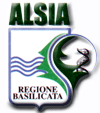 Viale Carlo Levi n. 6/i – 75100 MATERA – www.alsia.it – PEC : alsia@postecert.it – tel. +39.0835.2441; fax +39.0835.258.000Viale Carlo Levi n. 6/i – 75100 MATERA – www.alsia.it – PEC : alsia@postecert.it – tel. +39.0835.2441; fax +39.0835.258.000Il / la richiedente (nome e cognome)Il / la richiedente (nome e cognome)Il / la richiedente (nome e cognome)Il / la richiedente (nome e cognome)nato/a anato/a aProvinciaililresidente aresidente ain via/piazzain via/piazzan.n.ProvinciaProvinciae-mail eventuale PEC  eventuale PEC                                                     tel.                                                     tel.                                                     tel.                                                     tel.                                                     tel.                                                     tel.                                                     tel.                                                     tel. Firma del RichiedenteLuogo e Data ……………………………………….Firma del Richiedente